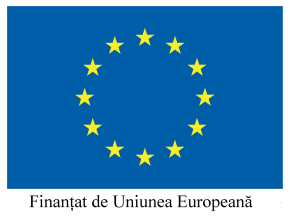 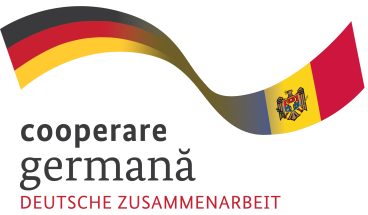 APROBAT:Nicolae MOCANU, PreședinteAsociația Obștească "Perspectiva"_____________ L.Ș.СONCURS DE FOTOGRAFIE/VIDEO"INVESTIȚII EUROPENE ÎN RAIONUL CAHUL!"REGULAMENT DE DESFĂȘURARE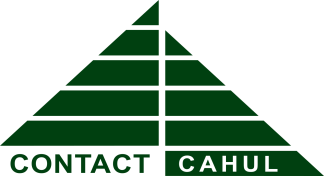 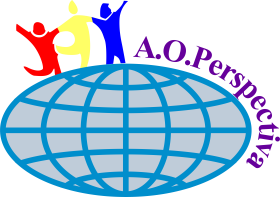 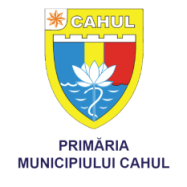 CAHUL - 16.04.2021ORGANIZATORI: Asociația Obștească „Perspectiva” este beneficiară a Programului de granturi locale al Uniunii Europene și implementează proiectul „EcoCahul – Cetățean implicat pentru un oraș curat”, mun. Cahul, în parteneriat cu Primăria Municipiului Cahul. Programul de granturi locale este lansat în baza Cadrului Unic de Sprijin a UE, acordat pentru Republica Moldova (2017-2020) din cadrul Instrumentului European de Vecinătate, prin intermediul proiectului „Abilitarea cetățenilor din Republica Moldova” (2019-2021), finanțat de către Uniunea Europeană și implementat de Agenția de Cooperare Internațională a Germaniei (GIZ). Partenerul proiectului pentru Regiunea Sud este Centrul Regional de Asistență și Informare a Organizațiilor Neguvernamentale ”CONTACT-Cahul”.SCOP: Concursul de Fotografie/video își propune să descopere și să promoveze noi talente, dorința de interes și cunoștințe, să stimuleze tinerii pentru dedicarea timpului liber către manifestarea și cultivarea valorilor exprimate de Investițiile Uniunii Europene în raionul Cahul prin fotografie/video.OBIECTIVE:Stimularea creativității tinerilor;Promovarea tinerilor cu activități artistice;Aprecierea libertății creativităților;Dezvoltarea simțului emotivității, imaginației și gustului estetic al tinerilor.CATEGORII DE VÂRSTĂ:Concursul de fotografie se adresează tinerilor din raionul Cahul, după cum urmează:Grupul I – copii cu vârsta între 11 și 15 ani;Grupul II – tineri cu vârsta între 16 și 20 ani;Grupul III – tineri cu vârsta 21 + ani.CONDIŢII DE PARTICIPARE:Concursul se desfășoară în perioada 16 aprilie - 4 mai 2021.Pentru a participa, urmează acești pași:Publică o fotografie sau o scurtă înregistrare video pe pagina ta de Facebook, cu genericul "Investiții Europene în raionul Cahul".Atașează la aceasta o descriere în 80 de cuvinte, în care să menționezi motivul realizării și importanța (necesitatea) investiției.Adaugă la postare haștag-urile #EU4Moldova #ÎmpreunăMaiPuternici #UEpentruSocietateaCivilă #GIZMoldova #CentrulContactCahul #AOPerspectiva.Etichetează contul de facebook @AO Perspectiva în postarea ta, pe contul tău de socializare.Fotografia/video se va expedia prin e-mail la următoarea adresă electronică: aoperspectiva@gmail.com, până la data de 04.05.2021, ora 23:59. În e-mail se indică titlul fotografiei, numele fotografului și numărul de telefon.OBLIGAȚII ALE CONCURENȚILORFii original. Trebuie să fii autorul unic al fotografiei/înregistrării video pe care ai postat-o și să deții dreptul de autor asupra aceștia.Cere permisiunea. Nu fotografia sau filma persoanele fără consimțământul lor. Dacă în material apar copii, chipul lor nu trebuie să poată fi recunoscut. Nu exagera cu editarea. Se acceptă operațiuni de bază precum decuparea, corectarea culorilor și retușarea. Evită efectele speciale, imaginile generate de calculator sau alte modificări majore.Nu îți risca sănătatea și viața! Nu te pune pe tine și nu îi pune pe alții în situații periculoase pentru a face fotografia sau înregistrarea.PROGRAMUL CONCURSULUI:Desfăşurarea concursului: 16.04.2021 - 04.05.2021Analiza și evaluarea lucrărilor: 05.05.2021 - 06.05.2021Publicarea rezultatelor : 07.05.2021Premierea câștigătorilor: 08.05.2021 ora 10:00, municipiul Cahul, Piața Independeței.CRITERII DE EVALUARE:Expresivitatea artistică;Originalitate în tratarea temei;Impactul mesajului transmis;Creativitate, calitate și originalitate.JURIUL:Va fi format din membrii AO Perspectiva.Premiile  în cadrul concursului de fotografie/video "Investiții Europene în raionul Cahul"Se vor acorda la fiecare categorie de vârstă: diplome de gradul I, II și III.Premianţilor le vor fi oferite cadouri.DECIZIILE JURIULUI NU POT FI CONTESTATE:Organizatorul nu este responsabil pentru consecințele directe sau indirecte care pot apărea în urma publicării unei fotografii de către un participant.Organizatorul își rezervă dreptul de a scoate din concurs fotografiile care încalcă prezentul regulament.Administratorii paginii de facebook pot folosi materialul fotografic pe site, în scopul promovării comunității, respectând drepturile de autor.Eventualele litigii apărute între organizator și participant la acest concurs se vor rezolva pe cale amiabilă.Responsabil:  Mevșa Olga – 079225806.